教育部體育署108-109年度山野教育培訓種子教師研習初階室內課（第一梯）報名簡章依據教育部體育署108-109年度山野教育推廣實施計畫目的培養教育部體育署推動山野教育所需種子教師人才，協助種子教師具備實施山野教育所需之基礎能力與課程安全認知。辦理單位主辦單位：教育部體育署承辦單位：國立臺灣師範大學公民教育與活動領導學系協辦單位：彰化縣中山國小研習對象對象：全國各中小學教師，詳細資格請參照第六點。預計招收人數：100人研習日期與地點研習日期：108年11月22日(星期五) 08：30-17：00研習地點：彰化縣彰化市中山國小 火欽館(彰化縣彰化市中山路二段678號)報到時間：108年11月22日上午08：30報名資訊與錄取資格審核方式本研習為依照報名者於報名系統中填寫之各項資格進行審核（標準請詳見第五項），並非依報名先後決定錄取與否，先行敘明。報名日期：即日起至108年11月12（星期日）2400時。報名方式：全國教師在職進修資訊網線上報名（課程代碼2729576）名額：正取100名。正取名單於108年11月13日下午14:00公布於全國教師在職進修資訊網此研習資訊頁面；並同時以e-mail和簡訊個別通知正備取教師。(未錄取者恕不個別通知)審核標準依序為：為108年度教育部體育署山野教育種子學校所屬教師。曾為教育部體育署山野教育種子學校所屬教師。非山野教育種子學校教師，但現已將山野教育各項元素運用於教學現場之教師。非前述三項資格，但對於山野教育有興趣之教師。研習費用：免費，本研習由辦理單位主動提供茶水、中餐、研習資料。聯絡人：蘇威丞 先生 (02)7734-1876 / 0905-665-600電子郵件：mountainedu2013@gmail.com其他注意事項全程參與者核發6小時教師研習時數。由於車輛無法停放至校內，敬請與會者儘量共乘、搭乘大眾運輸工具或是將車輛停放利和停車場(約中山國小南邊300公尺)及校外周邊停車格。為落實日常生活的LNT運動，請自備環保杯（或水壺）、筷子（食具）。本研習如有未盡事宜，將隨時發信至參加者信箱，敬請隨時留意。研習課程表研習地點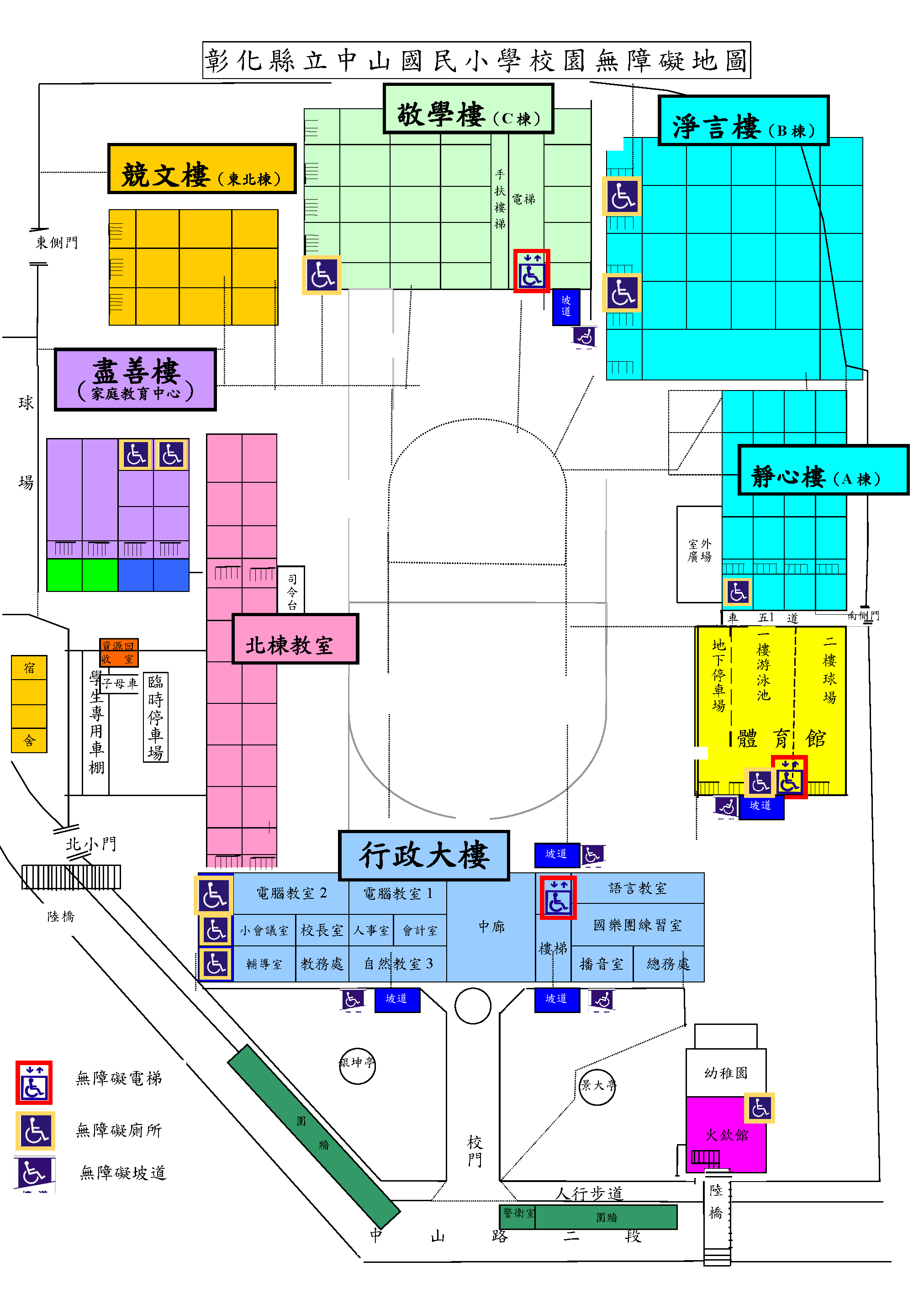 時間活動內容主持人/講師0830-0900報到0900-0910開幕式臺師大公民教育與領導學系陳永龍 副教授0910-0930山野教育計畫介紹與學校補助說明山野教育推廣團隊0930-1100清境國小山野教育分享南投縣清境國小陳玥蓓 教師1100-1200推行山野教育的心路歷程台中市竹林國小莊惠恩 教師1200-1330午餐1330-1600向山出發彰化縣中山國小李俊毅 教師1600-1630綜合座談臺師大公民教育與領導學系陳永龍 副教授1630散會